Fiche descriptive de la formation017 - Rémunération/SalairePublic :Les Conseillers Prud’hommes conseiller(e)s prud'hommes élu(e)s avant 2018 et/ou ayant suivi le cursus PRUDIS jusqu’à la session 3 incluse.Le contexte qui amène à faire de la formation :Cette formation s’inscrit dans la famille de formation « outiller à un mandat ». Elle a pour but de développer les capacités nécessaires de nos camarades pour qu’elles et ils soient à même de traiter les litiges portant sur les questions de rémunération et de salaire.Les objectifs de formation :Les stagiaires seront outillés sur les notions de rémunération et salaire.Les thèmes abordés :1.  La notion de rémunération ;2.  Le Salaire au temps, mensuel, variable, au rendement, à la commission ;3. Les accessoires de salaire, les avantages en nature, les primes, les contreparties des astreintes, du temps d'habillage, les heures supplémentaires, les forfaits, les frais professionnels ;4. Le principe "à travail égal- salaire égal", le SMIC, le droit au paiement, les avances et acomptes, les retenues ;5.  Le contrôle du conseiller prud'homme.Les pré requis à cette formation :Ce stage s'adresse aux conseiller(e)s prud'hommes élu(e)s avant 2018 et/ou aux conseiller(e)s ayant suivi le cursus, session 3 incluse.Évaluations prévues :Évaluations formatives en cours de stage à l’occasion d’exercices et mises en situations permettant aux participants d’auto mesurer leur capacité à mettre en œuvre les recommandations.Évaluations de fin de thème, sous forme de synthèses.Évaluation appréciative des thèmes et fin de formation.Forme et durée de l’action de formation Stage de 5 jours du Lundi 30 mai au vendredi 3 juin 2022 à l’Institut du travail de Strasbourg (67).017 - Rémunération/SalairePublic :Les Conseillers Prud’hommes conseiller(e)s prud'hommes élu(e)s avant 2018 et/ou ayant suivi le cursus PRUDIS jusqu’à la session 3 incluse.Le contexte qui amène à faire de la formation :Cette formation s’inscrit dans la famille de formation « outiller à un mandat ». Elle a pour but de développer les capacités nécessaires de nos camarades pour qu’elles et ils soient à même de traiter les litiges portant sur les questions de rémunération et de salaire.Les objectifs de formation :Les stagiaires seront outillés sur les notions de rémunération et salaire.Les thèmes abordés :1.  La notion de rémunération ;2.  Le Salaire au temps, mensuel, variable, au rendement, à la commission ;3. Les accessoires de salaire, les avantages en nature, les primes, les contreparties des astreintes, du temps d'habillage, les heures supplémentaires, les forfaits, les frais professionnels ;4. Le principe "à travail égal- salaire égal", le SMIC, le droit au paiement, les avances et acomptes, les retenues ;5.  Le contrôle du conseiller prud'homme.Les pré requis à cette formation :Ce stage s'adresse aux conseiller(e)s prud'hommes élu(e)s avant 2018 et/ou aux conseiller(e)s ayant suivi le cursus, session 3 incluse.Évaluations prévues :Évaluations formatives en cours de stage à l’occasion d’exercices et mises en situations permettant aux participants d’auto mesurer leur capacité à mettre en œuvre les recommandations.Évaluations de fin de thème, sous forme de synthèses.Évaluation appréciative des thèmes et fin de formation.Forme et durée de l’action de formation Stage de 5 jours du Lundi 30 mai au vendredi 3 juin 2022 à l’Institut du travail de Strasbourg (67).017 - Rémunération/SalairePublic :Les Conseillers Prud’hommes conseiller(e)s prud'hommes élu(e)s avant 2018 et/ou ayant suivi le cursus PRUDIS jusqu’à la session 3 incluse.Le contexte qui amène à faire de la formation :Cette formation s’inscrit dans la famille de formation « outiller à un mandat ». Elle a pour but de développer les capacités nécessaires de nos camarades pour qu’elles et ils soient à même de traiter les litiges portant sur les questions de rémunération et de salaire.Les objectifs de formation :Les stagiaires seront outillés sur les notions de rémunération et salaire.Les thèmes abordés :1.  La notion de rémunération ;2.  Le Salaire au temps, mensuel, variable, au rendement, à la commission ;3. Les accessoires de salaire, les avantages en nature, les primes, les contreparties des astreintes, du temps d'habillage, les heures supplémentaires, les forfaits, les frais professionnels ;4. Le principe "à travail égal- salaire égal", le SMIC, le droit au paiement, les avances et acomptes, les retenues ;5.  Le contrôle du conseiller prud'homme.Les pré requis à cette formation :Ce stage s'adresse aux conseiller(e)s prud'hommes élu(e)s avant 2018 et/ou aux conseiller(e)s ayant suivi le cursus, session 3 incluse.Évaluations prévues :Évaluations formatives en cours de stage à l’occasion d’exercices et mises en situations permettant aux participants d’auto mesurer leur capacité à mettre en œuvre les recommandations.Évaluations de fin de thème, sous forme de synthèses.Évaluation appréciative des thèmes et fin de formation.Forme et durée de l’action de formation Stage de 5 jours du Lundi 30 mai au vendredi 3 juin 2022 à l’Institut du travail de Strasbourg (67).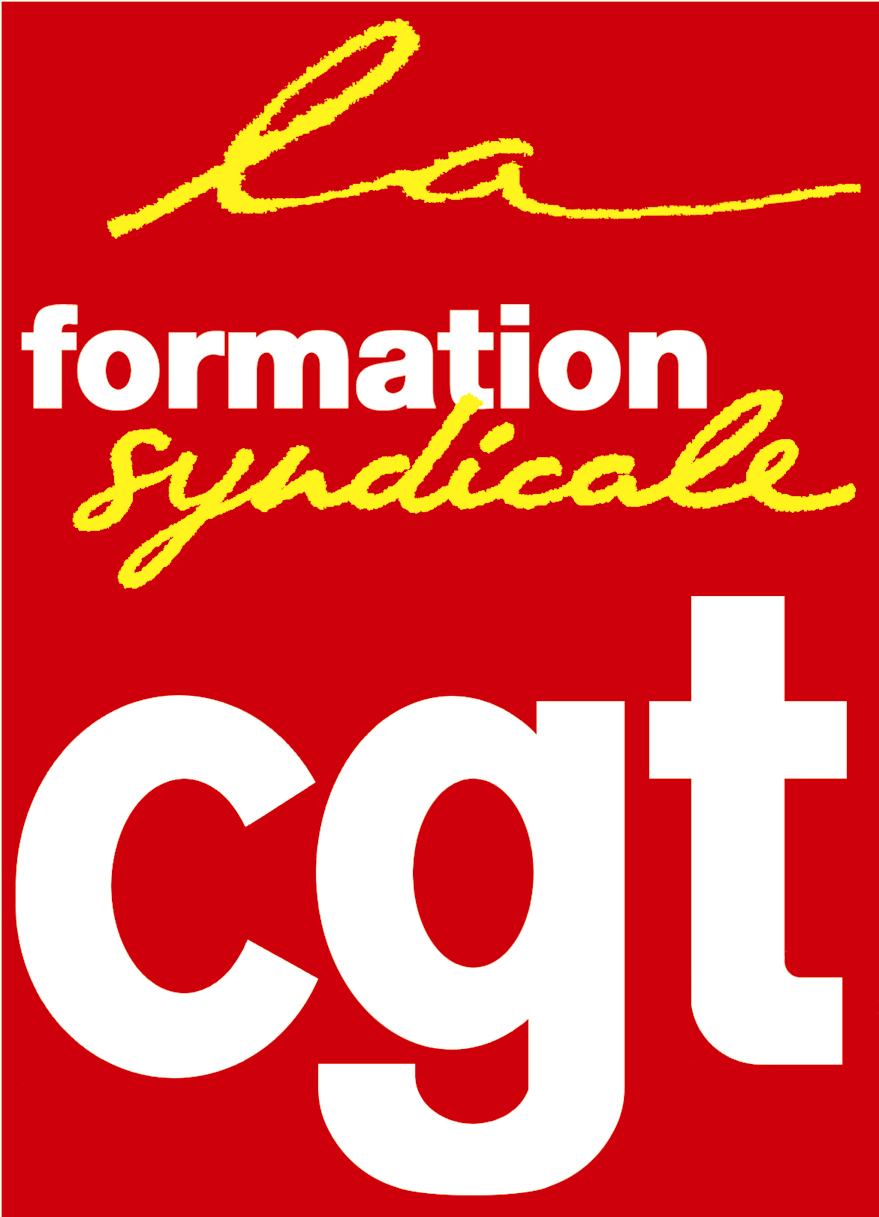 